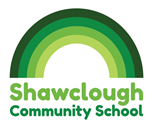 Whole school theme – dinosaursYear groupOnline resourcesEnglish activitiesMaths activitiesGames to play2The natural History Museum in London (the people in charge of Dippy) have lots on dinosaurshttps://www.nhm.ac.uk/discover/dinosaurs.html Have a go at this https://www.pobble365.com/jurassic-age/  continue the story and answer the questions.OR imagine you have been magically transported to a time long ago, when the dinosaurs were alive. Write about what you can see. Describe the scene- say how you feel.Shapes.Can you draw a dinosaur using 2d shapes like squares rectangles triangles etc?Try some of the lessons on 3d shapes on herehttps://www.bbc.co.uk/bitesize/articles/zp2tjsgIf you have toy dinosaurs try hiding one for some one else to find – give them clues – but don’t give it away! If you don’t have toy dinosaurs – use a different object and pretend!2Creative things to doPhysical activityThe world around usSkills to practise2Make a dinosaur from junk modelling.Hard boil an egg (get an adult to do this) – and then decorate it – its your new dino egg!Make a dinosaur world in your garden – use toy dinosaurs to put in it (or draw some)Make some dinosaur footprints – maybe use them in the game above!Do the dinosaur stomp! (preferably outside) – move like a really heavy dinosaur.Play hide and seek.Play catch with a ball – but pretend it’s a dinosaur egg!  - if you drop it -it will break.Find out about fossils – are they bone or stone? Is it possible to find any in this country? Where?Make your own fossils – using play – doh/salt dough/plasticine/straws/cotton buds.Getting ready for you new year group. – Check you know which class you’ll be in. Make sure you are independent! Can you tie your shoelaces? Put in your own earrings? Do your own hair? Fasten buttons and zips?Make sure you do lots of reading – make sure you can read and spell all the words in the cover of your reading record.